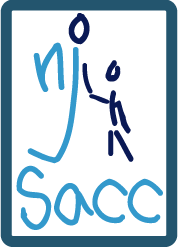 BREAKFASTLUNCHDINNERSUNDAYMONDAYTUESDAYWEDNESDAYTHURSDAYFRIDAYSATURDAY